ПРАВИТЕЛЬСТВО  РОССИЙСКОЙ  ФЕДЕРАЦИИП О С Т А Н О В Л Е Н И Еот «______»__________________ г. № __________МОСКВАОб утверждении описания и образца удостоверения личности гражданина Российской Федерации, оформленного в виде пластиковой карты с интегральной микросхемой	В соответствии с Концепцией введения в Российской Федерации удостоверения личности гражданина Российской Федерации, оформляемого в виде пластиковой карты с электронным носителем информации, в качестве основного документа, удостоверяющего личность гражданина Российской Федерации на территории Российской Федерации, утвержденной распоряжением Правительства Российской Федерации от 19 сентября 2013 г. №1699-р, в целях подготовки к введению в Российской Федерации удостоверения личности гражданина Российской Федерации, Правительство Российской Федерации п о с т а н о в л я е т:Утвердить прилагаемые:описание удостоверения личности гражданина Российской Федерации, оформленного в виде пластиковой карты с интегральной микросхемой (далее – удостоверение личности);образец удостоверения личности.2. Рекомендовать органам исполнительной власти субъектов Российской Федерации и органам местного самоуправления определить категории граждан, нуждающихся в материальной поддержке в связи с необходимостью изготовления фотографий и внесения платы за выдаваемое удостоверение личности, а также меры по оказанию им такой поддержки.Утвержденопостановлением ПравительстваРоссийской Федерацииот «__»______2014 г. № _____Описание удостоверения личности гражданина Российской Федерации, оформленного в виде пластиковой карты с электронным носителем информации	1. Удостоверение личности гражданина Российской Федерации является основным документом, удостоверяющим личность гражданина Российской Федерации на территории Российской Федерации, оформленным в виде пластиковой карты с интегральной микросхемой (далее – удостоверение личности).	2. Удостоверение личности представляет собой материальный носитель информации с персональными данными гражданина, в том числе биометрическими персональными данными, а также иными сведениями, зафиксированными на нем в визуальной (графической и машиносчитываемой) форме и в электронной форме на интегральной микросхеме, перечень которых устанавливается законодательством Российской Федерации.	3. Удостоверение личности изготавливается по единому для всей территории Российской Федерации образцу и оформляется на русском языке. Оформление удостоверения личности на иных языках не допускается.4. Удостоверение личности имеет  лицевую и оборотную сторону.5. Удостоверение личности относится к защищенной полиграфической продукции и должно содержать средства защиты от подделки удостоверения личности и внесения изменений (искажений) информации, зафиксированной в визуальном (графическом) виде на лицевой и оборотной стороне удостоверения личности, в том числе:а) виды печати: орловский (специальный вид печати), офсетный, трафаретный; б) многоцветные гильоширные фоновые сетки с переменным шагом и ирисовыми раскатами;в) микротекст негативный и позитивный;г)  элемент, выполненный оптически переменной краской;д) элемент с оптически переменным эффектом;е) элемент со специальными свойствами для контроля с помощью прибора-визуализатора;ж) элементы, люминесцирующие под воздействием УФ излучения в видимой области оптического диапазона спектра;з) элемент со специальными свойствами для приборного контроля детектором; и) дифракционный голографический защитный элемент;к) элементы с персональными данными, имеющие оптически переменные эффекты.	6. Удостоверение личности соответствует требованиям ГОСТ Р ИСО/МЭК 7810-2006 «Карты идентификационные. Физические характеристики» и ГОСТ Р ИСО/МЭК 14443-1–2004 «Карты идентификационные. Карты на интегральных схемах бесконтактные. Карты близкого действия. Часть 1: Физические характеристики» и имеет размер материального носителя удостоверения личности 53,98 х 85,6 мм. 7. Размещение сведений и данных на лицевой и оборотной сторонах удостоверении личности в визуальной (графической и машиносчитываемой) форме осуществляется путем нанесения (графической персонализации) указанных сведений и данных  с применением цифрового способа печати и метода лазерного гравирования.8. В порядке, определенном законодательством Российской Федерации, на лицевой стороне удостоверения личности размещаются:а) в верхней левой части лицевой стороны удостоверения личности – цветное изображение Государственного флага Российской Федерации;б) в центре верхней части лицевой стороны удостоверения личности – надпись «РОССИЙСКАЯ ФЕДЕРАЦИЯ», снизу под ней, с отбивкой к правому краю, слова: «УДОСТОВЕРЕНИЕ ЛИЧНОСТИ ГРАЖДАНИНА»;в) в верхней правой части лицевой стороны удостоверения личности – цветное изображение Государственного герба Российской Федерации на геральдическом щите;г) в левой части лицевой стороны удостоверения личности – поле для нанесения основного цветного цифрового фотографического изображения лица гражданина Российской Федерации (далее – основное фотографическое изображение лица гражданина);д) под полем для основного фотографического изображения лица гражданина - поле для нанесения цифрового изображения личной подписи гражданина Российской Федерации и реквизита «личная подпись гражданина»;е) справа от поля для основного фотографического изображения лица гражданина – выполненные офсетным способом печати реквизиты:«фамилия»;«имя»;«отчество»;«дата рождения»;«пол»;«место рождения»;«дата оформления»;«срок действия»;«номер удостоверения личности».ж) для дальнейшего размещения при персонализации удостоверения личности, ниже соответствующего реквизита с выключкой влево, следующих сведений и данных, в том числе персональных данных гражданина Российской Федерации:фамилия, имя, отчество (при наличии) гражданина Российской Федерации;сведения о дате рождения гражданина Российской Федерации;сведения о поле гражданина Российской Федерации;сведения о месте рождения гражданина Российской Федерации;в нижней части лицевой стороны удостоверения личности между слоями пластиковой карты способом цифровой печати - номер удостоверения личности;сведения о дате оформления удостоверения личности;сведения о сроке действия удостоверения личности.9. Номер удостоверения личности наносится при персонализации и состоит из 9 знаков. Для формирования номера используются арабские цифры от «0» до «9» и 12 букв кириллического алфавита, имеющие графические аналоги в латинском алфавите.10. Основное фотографическое изображение лица гражданина фотография гражданина Российской Федерации, размещаемое на лицевой стороне удостоверения личности, имеет размер 24х32 мм. Основное фотографическое изображение лица гражданина представляет собой фотографию гражданина Российской Федерации, которая наносится между слоями карты способом цифровой печати.11. Для гражданина Российской Федерации, не достигшего четырнадцатилетнего возраста, основное фотографическое изображение лица гражданина размещается по желанию его законных представителей. В случае, если законный представитель гражданина Российской Федерации, не достигшего четырнадцатилетнего возраста, не изъявил желания разместить на удостоверении личности основное фотографическое изображение лица гражданина Российской Федерации, не достигшего четырнадцатилетнего возраста, в поле для основного фотографического изображения лица гражданина при персонализации удостоверения личности наносится надпись «ФОТО ОТСУТСТВУЕТ». 12. Нанесение цифрового изображения личной подписи гражданина Российской Федерации, а также  нанесение сведений и данных, в том числе персональных данных гражданина Российской Федерации осуществляется при персонализации удостоверения личности с использованием метода лазерного гравирования.Поле для цифрового изображения личной подписи гражданина Российской Федерации при персонализации остается не заполненным, в случае если удостоверение личности гражданина оформляется для граждан, не достигших четырнадцатилетнего возраста, граждан, признанных недееспособными на основании решения суда, а также граждан, по состоянию здоровья не имеющих возможности ее поставить. 13. В случае если у гражданина Российской Федерации отсутствует «Отчество», сведения по реквизиту «отчество» при персонализации удостоверения личности не вносятся. 14. С целью обеспечения полиграфической защиты персональных данных гражданина Российской Федерации, на лицевой стороне удостоверения личности дополнительно размещаются следующие элементы:а) в левой части лицевой стороны удостоверения личности – голографическое изображение, имеющее форму круга диаметром 23 мм, частично перекрывающее зону фотографии в правом нижнем углу;б) в правой части удостоверения личности на поле, обладающем цветопеременным эффектом – цифровое фотографическое изображение лица гражданина Российской Федерации, выполненное с использованием метода лазерного гравирования и дублирующее основное фотографическое изображение лица гражданина Российской Федерации.В случае если законный представитель гражданина Российской Федерации, не достигшего четырнадцатилетнего возраста, не изъявил желания разместить на удостоверении личности основное фотографическое изображение лица гражданина Российской Федерации, не достигшего четырнадцатилетнего возраста, на поле, обладающем цветопеременным эффектом, цифровое фотографическое изображение лица гражданина Российской Федерации, дублирующее основное фотографическое изображение лица гражданина Российской Федерации, не размещается.15. В порядке, определенном законодательством Российской Федерации, на оборотной стороне удостоверения личности размещаются:а) выполненные офсетным способом печати реквизиты:«код подразделения»;«СНИЛС»;«ИНН».б) для дальнейшего размещения при персонализации удостоверения личности следующих сведений и данных:справа от реквизита «СНИЛС» - сведения о страховом номере индивидуального лицевого счета застрахованного лица в системе обязательного пенсионного страхования Российской Федерации;справа от реквизита «код подразделения» сведения о коде подразделения органа, выдавшего удостоверение личности;справа от реквизита «ИНН» - сведения об идентификационном номере налогоплательщика физического лица;на оборотной стороне в верхней левой части удостоверения личности – номер удостоверения личности;фамилия, имя, отчество (при наличии) законных представителей несовершеннолетнего гражданина Российской Федерации, не достигшего четырнадцатилетнего возраста и реквизита «сведения о законных представителях гражданина». Фамилия, имя, отчество (при наличии) законных представителей несовершеннолетнего гражданина Российской Федерации, не достигшего четырнадцатилетнего возраста, размещаются под реквизитом  «сведения о законных представителях гражданина» с выключкой влево; в) в нижней части оборотной стороны удостоверения личности – зона для нанесения машиночитаемой записи удостоверения личности;г) над зоной для нанесения машиночитаемой записи удостоверения личности с отбивкой вправо – выходные данные предприятия-изготовителя удостоверения личности.16. Графическая персонализация оборотной стороны удостоверения личности осуществляется с использованием метода лазерного гравирования.При графической персонализации оборотной стороны удостоверения личности осуществляется нанесение:а) номера удостоверения личности в соответствии с настоящим описанием удостоверения личности;б) сведений об идентификационном номере налогоплательщика физического лица; в) сведений о страховом номере индивидуального лицевого счета застрахованного лица в системе обязательного пенсионного страхования Российской Федерации;г) сведений о коде подразделения органа, выдавшего удостоверение личности;д) сведений о законных представителях несовершеннолетнего гражданина Российской Федерации, не достигшего четырнадцатилетнего возраста;е) машиночитаемой записи удостоверения личности.17. На оборотной стороне удостоверения личности могут быть размещены сведения не более чем о двух законных представителях несовершеннолетнего гражданина Российской Федерации, не достигшего четырнадцатилетнего возраста.18. В случае, если гражданин Российской Федерации или его законный представитель при оформлении удостоверения личности по письменному заявлению отказался от размещения на удостоверении личности страхового номера индивидуального лицевого счета застрахованного лица в системе обязательного пенсионного страхования Российской Федерации и идентификационного номера налогоплательщика физического лица, нанесение указанных сведений при осуществлении графической персонализации оборотной стороны удостоверения личности не осуществляется. 19. Машиночитаемая запись удостоверения личности содержит следующие сведения:фамилия, имя гражданина;дата рождения гражданина;пол гражданина;номер удостоверения личности;дата истечения срока действия удостоверения личности;обозначение типа документа;обозначение государства, выдавшего удостоверение личности;обозначение гражданства владельца удостоверения личности.Правила и способ формирования машиночитаемой записи удостоверения личности устанавливаются Федеральной миграционной службой.20. С целью обеспечения полиграфической защиты сведений и данных, размещаемых на оборотной стороне удостоверения личности, дополнительно размещаются следующие элементы:в верхней правой части оборотной стороны удостоверения личности – графический знак, обладающий цветопеременным эффектом;под графическим цветопеременным знаком – защитный элемент в виде прямоугольника со скругленными углами, размером 12х16 мм. Способом лазерного гравирования в структуре элемента формируется цифровое фотографическое изображение лица гражданина Российской Федерации, видимое в отраженном свете при наклоне и дублирующее основное фотографическое изображение лица гражданина, размещенное на лицевой стороне удостоверения личности.В случае если законный представитель гражданина Российской Федерации, не достигшего четырнадцатилетнего возраста, не изъявил желания разместить на удостоверении личности основное фотографическое изображение лица гражданина Российской Федерации, не достигшего четырнадцатилетнего возраста, в структуре защитного элемента в виде прямоугольника со скругленными углами формируются специальные волнообразные линии, при этом цифровое фотографическое изображение лица гражданина Российской Федерации, дублирующее основное фотографическое изображение лица гражданина, размещенное на лицевой стороне удостоверения личности, в структуре указанного защитного элемента не формируется21. Размещение сведений и данных в электронной форме на интегральной микросхеме удостоверения личности осуществляется в порядке, определенным законодательством Российской Федерации, путем использования программно-технических средств, обеспечивающих запись сведений и данных на интегральную микросхему удостоверения личности при персонализации удостоверения личности, с учетом требований законодательства Российской Федерации в сфере обеспечения информационной безопасности, в том числе информационной безопасности персональных данных граждан Российской Федерации. 22. При изготовлении удостоверения личности могут быть дополнительно использованы специально разработанные технологии и элементы, предназначенные для повышения уровня защиты от подделок сведений и данных, размещаемых на лицевой и оборотной сторонах удостоверения личности, в том числе в целях обеспечения возможности гарантированного выявления подделок удостоверений личности специалистами и экспертами с применением технических средств.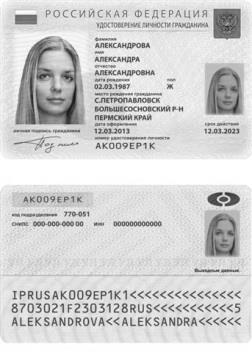 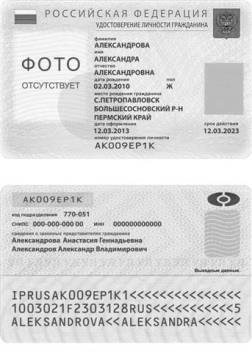 Председатель Правительства
Российской ФедерацииД. Медведев